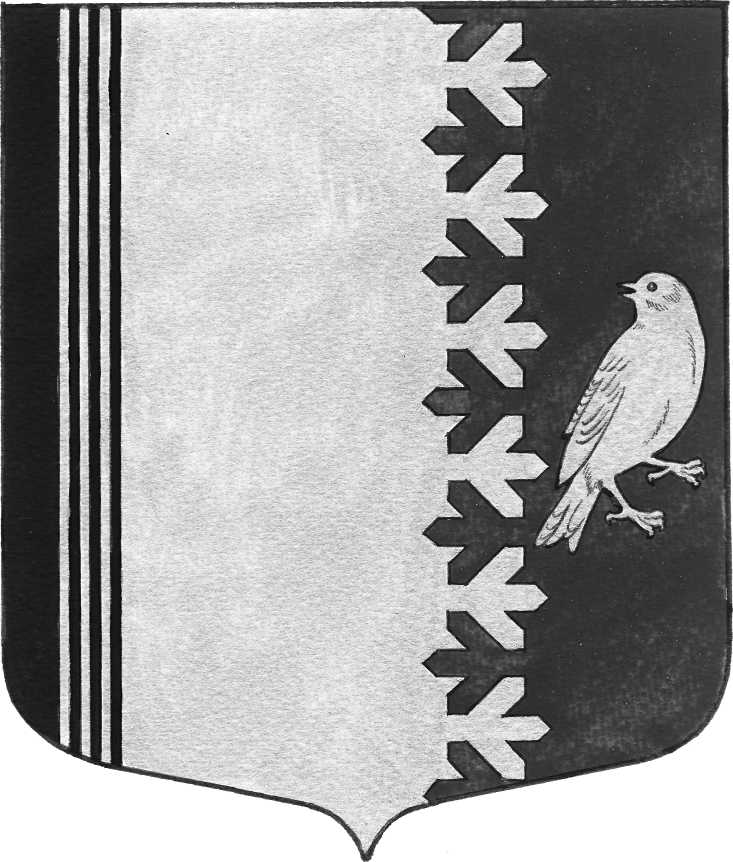 АДМИНИСТРАЦИЯ МУНИЦИПАЛЬНОГО ОБРАЗОВАНИЯШУМСКОЕ СЕЛЬСКОЕ ПОСЕЛЕНИЕ КИРОВСКОГО МУНИЦИПАЛЬНОГО РАЙОНА ЛЕНИНГРАДСКОЙ ОБЛАСТИП О С Т А Н О В Л Е Н И Еот 08 июня 2022 года № 119Об отмене постановления администрации муниципального образования Шумское сельское поселение Кировского муниципального района Ленинградской области                   от 05 октября 2021 года № 222" Об утверждении Административного регламента предоставления муниципальной услуги «Установление соответствия разрешенного использования земельного участка классификатору видов разрешенного использования земельных участков на территории МО Шумское сельское поселение»В соответствии с Федеральным законом от 06.10.2003 года №131-ФЗ                  «Об общих принципах организации местного самоуправления в Российской Федерации», постановляю:1. Постановление администрации муниципального образования Шумское сельское поселение Кировского муниципального района Ленинградской области                   от 05 октября 2021 года № 222" Об утверждении Административного регламента предоставления муниципальной услуги «Установление соответствия разрешенного использования земельного участка классификатору видов разрешенного использования земельных участков на территории МО Шумское сельское поселение» признать утратившим силу. 2. Настоящее постановление подлежит  официальному опубликованию в газете «Вестник муниципального образования Шумское сельское поселение Кировского муниципального района Ленинградской области» и на сайте поселения-  http://шумское.рф.3. Постановление вступает в силу со дня подписания.         4. Контроль за исполнением настоящего постановления возложить на начальника сектора управления имуществом, землей и приватизацией администрации Фоменкову М.А.  Глава администрации                                                                              В.Л.Ульянов Разослано: дело,  Кировская городская  прокуратура, Газета «Вестник муниципального образования  Шумское сельское поселение Кировского муниципального района Ленинградской области», сайт шумское.рф